МУНИЦИПАЛЬНОЕ БЮДЖЕТНОЕ ОБЩЕОБРАЗОВАТЕЛЬНОЕ УЧРЕЖДЕНИЕ СРЕДНЯЯ ОБЩЕОБРАЗОВАТЕЛЬНАЯ  ШКОЛА № 5 Г. АЛАГИРА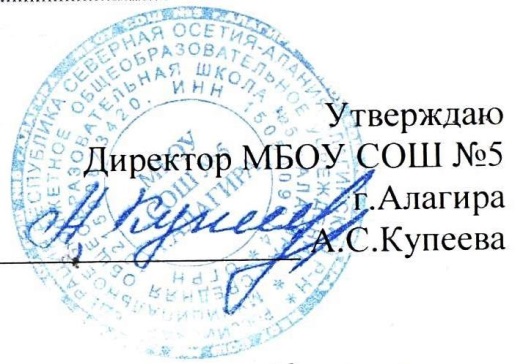 СОВЕТПо профилактике безнадзорности, правонарушений, алкоголизма, наркомании,табакокурения и других асоциальных явлений среди учащихся (СПП) МБОУ СОШ №5 г.АлагираНа 2023/24 учебный годКупеева А.С. - председатель Совета ППАйларова И.С. – зам.директора по воспитательной работеКаргинова Ф.А. – школьный педагог - психологТаболова Д.А. – инспектор по охране прав детстваБекузарова И. К. –  мед сестра школыСабанова А.С.   – инспектор ПДНПетросян М.А. – член общешкольного родительского комитета